附件2盐都区卫健系统校园招聘卫生专业人员报名表附件2盐都区卫健系统校园招聘卫生专业人员报名表附件2盐都区卫健系统校园招聘卫生专业人员报名表附件2盐都区卫健系统校园招聘卫生专业人员报名表附件2盐都区卫健系统校园招聘卫生专业人员报名表附件2盐都区卫健系统校园招聘卫生专业人员报名表附件2盐都区卫健系统校园招聘卫生专业人员报名表附件2盐都区卫健系统校园招聘卫生专业人员报名表附件2盐都区卫健系统校园招聘卫生专业人员报名表附件2盐都区卫健系统校园招聘卫生专业人员报名表附件2盐都区卫健系统校园招聘卫生专业人员报名表附件2盐都区卫健系统校园招聘卫生专业人员报名表附件2盐都区卫健系统校园招聘卫生专业人员报名表附件2盐都区卫健系统校园招聘卫生专业人员报名表附件2盐都区卫健系统校园招聘卫生专业人员报名表附件2盐都区卫健系统校园招聘卫生专业人员报名表附件2盐都区卫健系统校园招聘卫生专业人员报名表附件2盐都区卫健系统校园招聘卫生专业人员报名表附件2盐都区卫健系统校园招聘卫生专业人员报名表附件2盐都区卫健系统校园招聘卫生专业人员报名表附件2盐都区卫健系统校园招聘卫生专业人员报名表附件2盐都区卫健系统校园招聘卫生专业人员报名表附件2盐都区卫健系统校园招聘卫生专业人员报名表姓名性别身份证号出生年月籍贯籍贯政治面貌政治面貌政治面貌贴照片贴照片贴照片贴照片贴照片招聘单位岗位代码岗位代码岗位代码岗位名称岗位名称岗位名称贴照片贴照片贴照片贴照片贴照片毕业时间毕业院校贴照片贴照片贴照片贴照片贴照片学历学    位学    位学    位专  业专  业专  业专  业联系地址联系电话1联系电话1联系电话1联系电话1联系地址联系电话2联系电话2联系电话2联系电话2参工作时间健康状况健康状况健康状况健康状况现工作单位职  称职  称职  称职  称个人简历(从高中填写至现在)与报考单位之间是否存有亲属回避关系与报考单位之间是否存有亲属回避关系与报考单位之间是否存有亲属回避关系与报考单位之间是否存有亲属回避关系与报考单位之间是否存有亲属回避关系与报考单位之间是否存有亲属回避关系与报考单位之间是否存有亲属回避关系与报考单位之间是否存有亲属回避关系与报考单位之间是否存有亲属回避关系与报考单位之间是否存有亲属回避关系与报考单位之间是否存有亲属回避关系与报考单位之间是否存有亲属回避关系是(  )    否(  )是(  )    否(  )是(  )    否(  )是(  )    否(  )是(  )    否(  )是(  )    否(  )是(  )    否(  )是(  )    否(  )是(  )    否(  )是(  )    否(  )是(  )    否(  )报考人员承诺签名本人已仔细阅读招聘公告、岗位表等相关资料，承诺所填写的个人信息和所提供的资料真实准确，并符合招聘岗位条件的要求。如果由于填写个人信息或提供资料不准确、不真实而导致不能正常参加考试或取消聘用资格等情况，由本人承担全部责任。                                  承诺人签字：年 月  日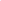 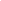 本人已仔细阅读招聘公告、岗位表等相关资料，承诺所填写的个人信息和所提供的资料真实准确，并符合招聘岗位条件的要求。如果由于填写个人信息或提供资料不准确、不真实而导致不能正常参加考试或取消聘用资格等情况，由本人承担全部责任。                                  承诺人签字：年 月  日本人已仔细阅读招聘公告、岗位表等相关资料，承诺所填写的个人信息和所提供的资料真实准确，并符合招聘岗位条件的要求。如果由于填写个人信息或提供资料不准确、不真实而导致不能正常参加考试或取消聘用资格等情况，由本人承担全部责任。                                  承诺人签字：年 月  日本人已仔细阅读招聘公告、岗位表等相关资料，承诺所填写的个人信息和所提供的资料真实准确，并符合招聘岗位条件的要求。如果由于填写个人信息或提供资料不准确、不真实而导致不能正常参加考试或取消聘用资格等情况，由本人承担全部责任。                                  承诺人签字：年 月  日本人已仔细阅读招聘公告、岗位表等相关资料，承诺所填写的个人信息和所提供的资料真实准确，并符合招聘岗位条件的要求。如果由于填写个人信息或提供资料不准确、不真实而导致不能正常参加考试或取消聘用资格等情况，由本人承担全部责任。                                  承诺人签字：年 月  日本人已仔细阅读招聘公告、岗位表等相关资料，承诺所填写的个人信息和所提供的资料真实准确，并符合招聘岗位条件的要求。如果由于填写个人信息或提供资料不准确、不真实而导致不能正常参加考试或取消聘用资格等情况，由本人承担全部责任。                                  承诺人签字：年 月  日本人已仔细阅读招聘公告、岗位表等相关资料，承诺所填写的个人信息和所提供的资料真实准确，并符合招聘岗位条件的要求。如果由于填写个人信息或提供资料不准确、不真实而导致不能正常参加考试或取消聘用资格等情况，由本人承担全部责任。                                  承诺人签字：年 月  日本人已仔细阅读招聘公告、岗位表等相关资料，承诺所填写的个人信息和所提供的资料真实准确，并符合招聘岗位条件的要求。如果由于填写个人信息或提供资料不准确、不真实而导致不能正常参加考试或取消聘用资格等情况，由本人承担全部责任。                                  承诺人签字：年 月  日本人已仔细阅读招聘公告、岗位表等相关资料，承诺所填写的个人信息和所提供的资料真实准确，并符合招聘岗位条件的要求。如果由于填写个人信息或提供资料不准确、不真实而导致不能正常参加考试或取消聘用资格等情况，由本人承担全部责任。                                  承诺人签字：年 月  日本人已仔细阅读招聘公告、岗位表等相关资料，承诺所填写的个人信息和所提供的资料真实准确，并符合招聘岗位条件的要求。如果由于填写个人信息或提供资料不准确、不真实而导致不能正常参加考试或取消聘用资格等情况，由本人承担全部责任。                                  承诺人签字：年 月  日本人已仔细阅读招聘公告、岗位表等相关资料，承诺所填写的个人信息和所提供的资料真实准确，并符合招聘岗位条件的要求。如果由于填写个人信息或提供资料不准确、不真实而导致不能正常参加考试或取消聘用资格等情况，由本人承担全部责任。                                  承诺人签字：年 月  日本人已仔细阅读招聘公告、岗位表等相关资料，承诺所填写的个人信息和所提供的资料真实准确，并符合招聘岗位条件的要求。如果由于填写个人信息或提供资料不准确、不真实而导致不能正常参加考试或取消聘用资格等情况，由本人承担全部责任。                                  承诺人签字：年 月  日本人已仔细阅读招聘公告、岗位表等相关资料，承诺所填写的个人信息和所提供的资料真实准确，并符合招聘岗位条件的要求。如果由于填写个人信息或提供资料不准确、不真实而导致不能正常参加考试或取消聘用资格等情况，由本人承担全部责任。                                  承诺人签字：年 月  日本人已仔细阅读招聘公告、岗位表等相关资料，承诺所填写的个人信息和所提供的资料真实准确，并符合招聘岗位条件的要求。如果由于填写个人信息或提供资料不准确、不真实而导致不能正常参加考试或取消聘用资格等情况，由本人承担全部责任。                                  承诺人签字：年 月  日本人已仔细阅读招聘公告、岗位表等相关资料，承诺所填写的个人信息和所提供的资料真实准确，并符合招聘岗位条件的要求。如果由于填写个人信息或提供资料不准确、不真实而导致不能正常参加考试或取消聘用资格等情况，由本人承担全部责任。                                  承诺人签字：年 月  日本人已仔细阅读招聘公告、岗位表等相关资料，承诺所填写的个人信息和所提供的资料真实准确，并符合招聘岗位条件的要求。如果由于填写个人信息或提供资料不准确、不真实而导致不能正常参加考试或取消聘用资格等情况，由本人承担全部责任。                                  承诺人签字：年 月  日本人已仔细阅读招聘公告、岗位表等相关资料，承诺所填写的个人信息和所提供的资料真实准确，并符合招聘岗位条件的要求。如果由于填写个人信息或提供资料不准确、不真实而导致不能正常参加考试或取消聘用资格等情况，由本人承担全部责任。                                  承诺人签字：年 月  日本人已仔细阅读招聘公告、岗位表等相关资料，承诺所填写的个人信息和所提供的资料真实准确，并符合招聘岗位条件的要求。如果由于填写个人信息或提供资料不准确、不真实而导致不能正常参加考试或取消聘用资格等情况，由本人承担全部责任。                                  承诺人签字：年 月  日本人已仔细阅读招聘公告、岗位表等相关资料，承诺所填写的个人信息和所提供的资料真实准确，并符合招聘岗位条件的要求。如果由于填写个人信息或提供资料不准确、不真实而导致不能正常参加考试或取消聘用资格等情况，由本人承担全部责任。                                  承诺人签字：年 月  日本人已仔细阅读招聘公告、岗位表等相关资料，承诺所填写的个人信息和所提供的资料真实准确，并符合招聘岗位条件的要求。如果由于填写个人信息或提供资料不准确、不真实而导致不能正常参加考试或取消聘用资格等情况，由本人承担全部责任。                                  承诺人签字：年 月  日本人已仔细阅读招聘公告、岗位表等相关资料，承诺所填写的个人信息和所提供的资料真实准确，并符合招聘岗位条件的要求。如果由于填写个人信息或提供资料不准确、不真实而导致不能正常参加考试或取消聘用资格等情况，由本人承担全部责任。                                  承诺人签字：年 月  日本人已仔细阅读招聘公告、岗位表等相关资料，承诺所填写的个人信息和所提供的资料真实准确，并符合招聘岗位条件的要求。如果由于填写个人信息或提供资料不准确、不真实而导致不能正常参加考试或取消聘用资格等情况，由本人承担全部责任。                                  承诺人签字：年 月  日审核意见 审核人签名：                年    月   日 审核人签名：                年    月   日 审核人签名：                年    月   日 审核人签名：                年    月   日 审核人签名：                年    月   日 审核人签名：                年    月   日 审核人签名：                年    月   日 审核人签名：                年    月   日 审核人签名：                年    月   日 审核人签名：                年    月   日 审核人签名：                年    月   日 审核人签名：                年    月   日 审核人签名：                年    月   日 审核人签名：                年    月   日 审核人签名：                年    月   日 审核人签名：                年    月   日 审核人签名：                年    月   日 审核人签名：                年    月   日 审核人签名：                年    月   日 审核人签名：                年    月   日 审核人签名：                年    月   日 审核人签名：                年    月   日说明